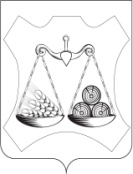 АДМИНИСТРАЦИЯ ВАХРУШЕВСКОГО ГОРОДСКОГО ПОСЕЛЕНИЯСЛОБОДСКОГО РАЙОНА КИРОВСКОЙ ОБЛАСТИПОСТАНОВЛЕНИЕпгт  ВахрушиО внесении изменений в муниципальную программу «Переселение граждан, проживающих на территории Вахрушевского городского поселения из аварийного жилищного фонда, признанного непригодным для проживания» на 2020 - 2025 годыВ соответствии с Федеральным законом № 131-ФЗ от 06.10.2003 «Об общих принципах организации местного самоуправления в Российской Федерации», Уставом Вахрушевского городского поселения администрация ПОСТАНОВЛЯЕТ:1. Внести изменения в  муниципальную программу «Переселение граждан, проживающих на территории Вахрушевского городского поселения из аварийного жилищного фонда, признанного непригодным для проживания» на 2020 - 2025 годы, утвержденную постановлением администрации Вахрушевского городского поселения от 09.01.2020 № 09:1.1.  Абзац 8 муниципальной программы изложить в новой редакции следующего содержания:1.2.Таблицу 1 раздела 2 изложить в следующей редакции:1.3. Приложение № 1 к муниципальной программе изложить в новой редакции следующего содержания. Приложение № 1.1.4. Приложение № 2 к муниципальной программе изложить в новой редакции следующего содержания. Приложение № 2.2.  Опубликовать настоящее Постановление в официальном печатном издании «Информационный бюллетень».Глава администрацииВахрушевского городского поселения				М.В. ЕфремовПриложение № 1к муниципальной Программе «Переселение граждан, проживающих на территории Вахрушевского городского поселения  из аварийного жилищного фонда,  признанного непригодным  для проживания» на 2020 - 2025 годыУТВЕРЖДЕНО:Постановлением администрацииВахрушевского городского поселенияОт 03.03.2023 № 52Ресурсное обеспечение подпрограммы  за счет всех источников финансирования«Переселение граждан, проживающих на территории Вахрушевского городского поселения из аварийного жилищного фонда, признанного непригодным для проживания» на 2020 - 2025 годыПриложение № 2к муниципальной Программе «Переселение граждан, проживающих на территории  Вахрушевского городского поселения  из аварийного жилищного фонда,  признанного непригодным  для проживания» на 2020 - 2025 годыУТВЕРЖДЕНО:Постановлением администрацииВахрушевского городского поселенияОт 03.03.2023 № 52План мероприятийпо реализации Муниципальной программы «Переселение граждан, проживающих на территорииВахрушевского городского поселения из аварийного жилищного фонда, признанного непригодным для проживания» на 2020 - 2025 годы03.03.2023№52Объемы  ассигнований муниципальной программы Общий объем финансирования муниципальной программы составит  268296,6 тыс. руб.,  в том числе:143414,1 тыс. руб. средства федерального бюджета;116528,1 тыс. руб. средства областного бюджета;0 руб. средства районного бюджета; 8354,4 тыс. руб. средства местного бюджета.№п/пНаименование показателя эффективности /единица измерения показателяЕдиница измеренияЗначение  показателя эффективности (прогноз, факт)Значение  показателя эффективности (прогноз, факт)Значение  показателя эффективности (прогноз, факт)Значение  показателя эффективности (прогноз, факт)Значение  показателя эффективности (прогноз, факт)Значение  показателя эффективности (прогноз, факт)№п/пНаименование показателя эффективности /единица измерения показателяЕдиница измерения2020 год2021 год2022 год2023 год2024 год2025 годЗадача 1 «Переселение граждан, проживающих в аварийных многоквартирных домах, в благоустроенные жилые  помещения»Задача 1 «Переселение граждан, проживающих в аварийных многоквартирных домах, в благоустроенные жилые  помещения»Задача 1 «Переселение граждан, проживающих в аварийных многоквартирных домах, в благоустроенные жилые  помещения»Задача 1 «Переселение граждан, проживающих в аварийных многоквартирных домах, в благоустроенные жилые  помещения»Задача 1 «Переселение граждан, проживающих в аварийных многоквартирных домах, в благоустроенные жилые  помещения»Задача 1 «Переселение граждан, проживающих в аварийных многоквартирных домах, в благоустроенные жилые  помещения»Задача 1 «Переселение граждан, проживающих в аварийных многоквартирных домах, в благоустроенные жилые  помещения»Задача 1 «Переселение граждан, проживающих в аварийных многоквартирных домах, в благоустроенные жилые  помещения»Задача 1 «Переселение граждан, проживающих в аварийных многоквартирных домах, в благоустроенные жилые  помещения»11.количество граждан, переселенных из аварийного жилищного фонда, признанного непригодным для проживания;Человек 4817730022.площадь жилых помещений в аварийных домах, подлежащих расселению в отчетный периодКв. м.94,81293,31492,0700Задача 2 «Снос аварийных многоквартирных домов»Задача 2 «Снос аварийных многоквартирных домов»Задача 2 «Снос аварийных многоквартирных домов»Задача 2 «Снос аварийных многоквартирных домов»Задача 2 «Снос аварийных многоквартирных домов»Задача 2 «Снос аварийных многоквартирных домов»Задача 2 «Снос аварийных многоквартирных домов»Задача 2 «Снос аварийных многоквартирных домов»Задача 2 «Снос аварийных многоквартирных домов»13количество снесенных аварийных домовединиц0000134№п/пСтатусНаименование муниципальной подпрограммы, отдельного мероприятияИсточники финансированияРасходы (прогноз, факт), тыс. рублейРасходы (прогноз, факт), тыс. рублейРасходы (прогноз, факт), тыс. рублейРасходы (прогноз, факт), тыс. рублейРасходы (прогноз, факт), тыс. рублейРасходы (прогноз, факт), тыс. рублейРасходы (прогноз, факт), тыс. рублейРасходы (прогноз, факт), тыс. рублей№п/пСтатусНаименование муниципальной подпрограммы, отдельного мероприятияИсточники финансирования2020 2021 2022 2022 2023 2024 2025 ИтогоПрограмма«Переселение граждан, проживающих на территории Вахрушевского городского поселения из аварийного жилищного фонда, признанного непригодным для проживания» на 2020 - 2025 годывсего20645,352861,0147731,5147731,547058,800268296,6Программа«Переселение граждан, проживающих на территории Вахрушевского городского поселения из аварийного жилищного фонда, признанного непригодным для проживания» на 2020 - 2025 годыфедеральный бюджет18143,837927,173502,773502,713840,500143414,1Программа«Переселение граждан, проживающих на территории Вахрушевского городского поселения из аварийного жилищного фонда, признанного непригодным для проживания» на 2020 - 2025 годыобластной бюджет164,911145,572046,872046,833170,900116528,1Программа«Переселение граждан, проживающих на территории Вахрушевского городского поселения из аварийного жилищного фонда, признанного непригодным для проживания» на 2020 - 2025 годырайонный бюджет00000000Программа«Переселение граждан, проживающих на территории Вахрушевского городского поселения из аварийного жилищного фонда, признанного непригодным для проживания» на 2020 - 2025 годыместный бюджет2336,63788,42182,02182,047,4008354,4Программа«Переселение граждан, проживающих на территории Вахрушевского городского поселения из аварийного жилищного фонда, признанного непригодным для проживания» на 2020 - 2025 годыиные внебюджетные источники000000001.Отдельное мероприятие Приобретение жилых помещений, выполнение проектных и изыскательских работ,  строительство жилых домов, в том числе проведение гос. экспертизы, достоверности сметной стоимости, экспертное сопровождение, авторский надзор, технологическое присоединение, инженерно-геологические работы всего20645,352861,0147731,5147731,547058,800268296,61.Отдельное мероприятие Приобретение жилых помещений, выполнение проектных и изыскательских работ,  строительство жилых домов, в том числе проведение гос. экспертизы, достоверности сметной стоимости, экспертное сопровождение, авторский надзор, технологическое присоединение, инженерно-геологические работы федеральный бюджет18143,837927,173502,773502,713840,500143414,11.Отдельное мероприятие Приобретение жилых помещений, выполнение проектных и изыскательских работ,  строительство жилых домов, в том числе проведение гос. экспертизы, достоверности сметной стоимости, экспертное сопровождение, авторский надзор, технологическое присоединение, инженерно-геологические работы областной бюджет164,911145,572046,872046,833170,900116528,11.Отдельное мероприятие Приобретение жилых помещений, выполнение проектных и изыскательских работ,  строительство жилых домов, в том числе проведение гос. экспертизы, достоверности сметной стоимости, экспертное сопровождение, авторский надзор, технологическое присоединение, инженерно-геологические работы районный бюджет000000001.Отдельное мероприятие Приобретение жилых помещений, выполнение проектных и изыскательских работ,  строительство жилых домов, в том числе проведение гос. экспертизы, достоверности сметной стоимости, экспертное сопровождение, авторский надзор, технологическое присоединение, инженерно-геологические работы местный бюджет2336,63788,42182,02182,047,4008354,41.Отдельное мероприятие Приобретение жилых помещений, выполнение проектных и изыскательских работ,  строительство жилых домов, в том числе проведение гос. экспертизы, достоверности сметной стоимости, экспертное сопровождение, авторский надзор, технологическое присоединение, инженерно-геологические работы иные внебюджетные источники00000000Показательколичество граждан, переселенных из аварийного жилищного фонда, признанного непригодным для проживания;площадь жилых помещений в аварийных домах, подлежащих расселению в отчетный период.количество граждан, переселенных из аварийного жилищного фонда, признанного непригодным для проживания;площадь жилых помещений в аварийных домах, подлежащих расселению в отчетный период.количество граждан, переселенных из аварийного жилищного фонда, признанного непригодным для проживания;площадь жилых помещений в аварийных домах, подлежащих расселению в отчетный период.количество граждан, переселенных из аварийного жилищного фонда, признанного непригодным для проживания;площадь жилых помещений в аварийных домах, подлежащих расселению в отчетный период.количество граждан, переселенных из аварийного жилищного фонда, признанного непригодным для проживания;площадь жилых помещений в аварийных домах, подлежащих расселению в отчетный период.количество граждан, переселенных из аварийного жилищного фонда, признанного непригодным для проживания;площадь жилых помещений в аварийных домах, подлежащих расселению в отчетный период.количество граждан, переселенных из аварийного жилищного фонда, признанного непригодным для проживания;площадь жилых помещений в аварийных домах, подлежащих расселению в отчетный период.количество граждан, переселенных из аварийного жилищного фонда, признанного непригодным для проживания;площадь жилых помещений в аварийных домах, подлежащих расселению в отчетный период.количество граждан, переселенных из аварийного жилищного фонда, признанного непригодным для проживания;площадь жилых помещений в аварийных домах, подлежащих расселению в отчетный период.количество граждан, переселенных из аварийного жилищного фонда, признанного непригодным для проживания;площадь жилых помещений в аварийных домах, подлежащих расселению в отчетный период.2.Отдельное мероприятие Снос аварийных жилых домоввсего000000002.Отдельное мероприятие Снос аварийных жилых домовфедеральный бюджет000000002.Отдельное мероприятие Снос аварийных жилых домовобластной бюджет000000002.Отдельное мероприятие Снос аварийных жилых домоврайонный бюджет000000002.Отдельное мероприятие Снос аварийных жилых домоврайонный бюджет000000002.Отдельное мероприятие Снос аварийных жилых домовместный бюджет000000002.Отдельное мероприятие Снос аварийных жилых домовиные внебюджетные источники00000000Показательколичество снесенных аварийных домовколичество снесенных аварийных домовколичество снесенных аварийных домовколичество снесенных аварийных домовколичество снесенных аварийных домовколичество снесенных аварийных домовколичество снесенных аварийных домовколичество снесенных аварийных домовколичество снесенных аварийных домовколичество снесенных аварийных домовСтатусНаименование муниципальной программы, отдельного мероприятия, мероприятия, входящего в состав отдельного мероприятияОтветственный исполнитель (Ф.И.О., должность)СрокСрокИсточники финансированияФинанси-рование на очередной финансовый год, тыс. рублейОжидаемый результат реализации мероприятия муниципальной программы (краткое описание)СтатусНаименование муниципальной программы, отдельного мероприятия, мероприятия, входящего в состав отдельного мероприятияОтветственный исполнитель (Ф.И.О., должность)начало реализа-цииокончание реализа-цииИсточники финансированияФинанси-рование на очередной финансовый год, тыс. рублейОжидаемый результат реализации мероприятия муниципальной программы (краткое описание)программа«Переселение граждан, проживающих на территории Вахрушевского городского поселения из аварийного жилищного фонда, признанного непригодным для проживания» на 2020 - 2025 годыЗам. главы администрации Вахрушевского городского поселения по вопросам жизнеобеспечения 01.01.202331.12.2023 всего47058,8программа«Переселение граждан, проживающих на территории Вахрушевского городского поселения из аварийного жилищного фонда, признанного непригодным для проживания» на 2020 - 2025 годыЗам. главы администрации Вахрушевского городского поселения по вопросам жизнеобеспечения 01.01.202331.12.2023федеральный бюджет13840,5программа«Переселение граждан, проживающих на территории Вахрушевского городского поселения из аварийного жилищного фонда, признанного непригодным для проживания» на 2020 - 2025 годыЗам. главы администрации Вахрушевского городского поселения по вопросам жизнеобеспечения 01.01.202331.12.2023областной бюджет33170,9программа«Переселение граждан, проживающих на территории Вахрушевского городского поселения из аварийного жилищного фонда, признанного непригодным для проживания» на 2020 - 2025 годыЗам. главы администрации Вахрушевского городского поселения по вопросам жизнеобеспечения 01.01.202331.12.2023районный бюджет0программа«Переселение граждан, проживающих на территории Вахрушевского городского поселения из аварийного жилищного фонда, признанного непригодным для проживания» на 2020 - 2025 годыЗам. главы администрации Вахрушевского городского поселения по вопросам жизнеобеспечения 01.01.202331.12.2023местный бюджет47,4программа«Переселение граждан, проживающих на территории Вахрушевского городского поселения из аварийного жилищного фонда, признанного непригодным для проживания» на 2020 - 2025 годыЗам. главы администрации Вахрушевского городского поселения по вопросам жизнеобеспечения 01.01.202331.12.2023иные внебюджетные источники01. Отдельное мероприятие Строительство жилых домов, в том числе экспертное сопровождение, авторский надзор, технологическое присоединение01.01.202331.12.2023 всего47058,81. Отдельное мероприятие Строительство жилых домов, в том числе экспертное сопровождение, авторский надзор, технологическое присоединение01.01.202331.12.2023федеральный бюджет13840,51. Отдельное мероприятие Строительство жилых домов, в том числе экспертное сопровождение, авторский надзор, технологическое присоединение01.01.202331.12.2023областной бюджет33170,91. Отдельное мероприятие Строительство жилых домов, в том числе экспертное сопровождение, авторский надзор, технологическое присоединение01.01.202331.12.2023районный бюджет01. Отдельное мероприятие Строительство жилых домов, в том числе экспертное сопровождение, авторский надзор, технологическое присоединение01.01.202331.12.2023местный бюджет47,41. Отдельное мероприятие Строительство жилых домов, в том числе экспертное сопровождение, авторский надзор, технологическое присоединение01.01.202331.12.2023иные внебюджетные источники02. Отдельное мероприятиеСнос аварийных жилых домов01.01.202331.12.2023всего0,02. Отдельное мероприятиеСнос аварийных жилых домов01.01.202331.12.2023федеральный бюджет0,02. Отдельное мероприятиеСнос аварийных жилых домов01.01.202331.12.2023областной бюджет0,02. Отдельное мероприятиеСнос аварийных жилых домов01.01.202331.12.20230,02. Отдельное мероприятиеСнос аварийных жилых домов01.01.202331.12.2023районный бюджет0,02. Отдельное мероприятиеСнос аварийных жилых домов01.01.202331.12.2023местный бюджет0,02. Отдельное мероприятиеСнос аварийных жилых домов01.01.202331.12.2023иные внебюджетные источники0,0